Dash For CashHosted by the Guelph Marlin Aquatic ClubMarch 28 -31, 2019Location:	Victor Davis Recreational Centre, 151 Victoria Road North, Guelph, OntarioFacility:	Victor Davis Memorial Pool – 6 lane, 50m, with electronic timing Meet Description:	An open invitational meet with no time standards.  For 12 and under swimmers, all events are timed finals.  For 13 and over swimmers, events on Friday and Saturday are morning prelimins and evening finals.  Sunday are timed finals. 800m and 1500m events are timed finals.  Cash events are timed finals for 12 and under and finals for 13 and over.	The 50m butterfly eliminator event will be held during finals and is an event for the 13 & over age group only. This is an open event where the top 6 men and women swimmers from preliminaries will compete in the eliminator event (a total of 3 heats each for women and men). Age group for finals may be combined if the number of swimmers in an event is small. Finals are for age groups 13-14, 15 & over.	The only meet package which will be considered as valid must be the most current version found on www.swimming.ca Competition Coordinator: John Gerrard, Level 4, Email: jgerrard@habitathm.caMeet Manager:	Sue Steele, Email: smsteele_1965@yahoo.caCompetition Rules: 	Sanctioned by Swim Ontario. All current Swimming Canada (SC) rules will be followed.All swimmers participating in a provincially sanctioned meets shall be required to comply with swimwear rule GR 5.  Click HERE to view full details.  For advanced notification for exemption or for clarification of the rule please, see the Competition Coordinator.Swimming Canada Competition Warm-Up Safety Procedures will be in effect.  The full document can be viewed HERE.Times cannot be used to apply for provincial or national records
Dive Starts:	As per the Facility Rules for Dive Starts, Starts will be conducted from Starting   Platforms (blocks) as per FINA FR 2.3 and SW 4.1 from the deep end only.Age up Date:		 Ages submitted are to be as March 28, 2019Eligibility:	All athletes must be registered as Competitive swimmers with SNC, or any other amateur swimming organization recognized by FINA. Entry Fee:                 	$12 per event , $13 for 400m events Entries:	Entries are due by March 7 2019 and must be submitted through the SNC online    entries system at www.swimming.ca .                        After this deadline, changes to entries will not accepted and fees will be calculated. No refunds will be given for missed swims. Meet Management has the right to limit the number of swims by swimmer based on meet capacity. Coaches Registration: 	Meet management will cross reference the list of coaches in attendance at this competition with the Swim Ontario Compliancy lists.  If a coach is not on this list, meet management is obligated to enforce the SNC policy and not permit that coach to attend meet.  Meet management will forward Swim Ontario a list of coaches who they have found to be in non-compliance.Time Splits:	Meet management requires that any coach wishing to rely on a time achieved by the swimmer for an interval shorter than the total distance of the event shall so advise the Referee prior to the commencement of the session (or event) in question.Deck Entries:	Deck entries will be accepted for empty lanes only (no new heats will be created). Swimmers will be entered as exhibition and not eligible for cash prizes. Swimmers deck entered must have valid proof of SNC registration (number) as an active, registered, competitive swimmer. Entry fee per event as above.Scratches: 	 All scratches must be reported to the meet manager during warm-up. All scratches from Finals must be submitted to the meet manager within 30 minutes after the prelimin session is completed. A $50 fine will be applied to swimmers who scratch from Finals after the final scratch deadline or not competing in a finals event. This fine also applies to alternates who were given notification that they were swimming in finals. Awards:	Ribbons for 1st to 6th individual events. Age groups: 10 and under, 11-12. 13-14, 15 and over.Cash Prizes: 	The Guelph Marlins are again offering the opportunity to all swimmers who feel they have what it takes to bring home some money. 		CASH PRIZES ARE AS FOLLOWS for age groups 12 & under, 13-14, 15 & 0ver  Women and Men – 100m Freestyle	$100 1st place (finals only) 		$50 1st place 12 & underWomen and Men  - 200m IM	$100 1st place (finals only) 		$50 for 1st place 12 & underWomen and Men - 100m Breaststroke	$100 1st place (finals only)		$50 for 1st place 12 & underWomen and Men -100m Butterfly	$100 1st place (finals only)		$50 for 1st place 12 & underWomen and Men -100m Backstroke	$100 1st place (finals only)		$50 for 1st place 12 & underEliminator: 	The 50m butterfly eliminator event is an open event for 13 and over swimmers only and will held during finals. The fastest 6 men and women in preliminaries will compete in the eliminator events. $200 each for women and men’s championsMeet Results: 		Official Results will be posted within 48 hours of completion of the meet to www.swimming.caLive Results:		meet mobile Recording of Event:	Only individuals that have made application and received authorization to record the event, in any manner, in any medium or context now known or hereafter developed, shall be granted access and permission to do so. Please contact Meet Management for application and authorization.Safety & Liability: 		Only participating swimmers, officials, certified registered coaches, and authorized people are allowed on deck.Officials: 	It would be appreciated if each club would email our Officials Coordinator, Mary Gerrard at maryegerrard@gmail.com a list of names of officials who would be willing to help at each session. If there any questions regarding officials, please email Mary.Hotel: 	Delta Marriot Hotel 50 Stone Rd West Across from the University of Guelph. Please call Marriot Reservations at 519-780-3701 on or before Thursday February 28 2019 to book rooms. For discounted rates, please mention that you are attending the GMAC Swim Meet. SCHEDULE OF SESSIONSPlease note that the timing for sessions will be modified based on entries.SCHEDULE OF EVENTSMeet manager reserves the right to double up the 400m, 800m and 1500m freestyle events if the session is over-subscribed.  800m and 1500m events will be mixed, seeded fastest to slowest, with alternating 800m and 1500m heats. Slower heats may also be removed if an event is over subscribed. Age groups for finals may be combined if the number of swimmers is small.  The 50m butterfly eliminator event will held during finals with the fastest 6 swimmers from the 13 and over prelimins competing.  There will be 3 heats for this event, with two swimmers being eliminated in each round.Session 1: Timed Finals – Thursday March 28WARM UP: 4:15 pm   START: 5:00 pm Session 2: Preliminaries – Friday March 29WARM UP: 7:00 am   START: 7:45 am Session 3: Timed Finals - Friday, March 29WARM UP: 12:30 pm   START: 1:15 pmSession 4: Finals - Friday, March 30WARM UP: 5:30 pm   START:  6:15 pmSession 5: Preliminaries - Saturday, March 30WARM UP: 7:00 am   START: 7:45 amSession 6: Timed Finals - Saturday, March 30WARM UP: 12:30 pm   START: 1:15 pmSession 7 Finals - Saturday, March 30WARM UP: 5:30 pm   START:  6:15 pmSession 8: Timed Finals -Sunday, March 31WARM UP: 7:00 am   START: 7:45 amSession 9 Timed Finals - Sunday, March 31WARM UP: 12:30 pm   START: 1:15 pmMixed Gender: The host seeks an exemption from the requirement to swim events in gender-separated events, on the following basis:Due to facility or time limitations, swimming separated by gender would not permit all swims to be completed while offering reasonable opportunities to swim for all participants, and in particular on an equitable basis for swimmers of each gender.Mixed gender swims may also be permitted when, due to a missed swim, it is necessary for a referee to seed a swimmer in a heat of the same or shorter distance, for competitors of the opposite gender, on an exception basis. In spite of this rule, any swimmer who achieves a record time at any level (regional, provincial, national etc, whether age group or open) will not be recognized for that record unless the coach has advised the referee prior to the start of the session that there is a possibility of the record being broken, and the referee insures that the swimmer competes with competitors of the same gender for his/her heat. In the event that mixed gender swims are permitted pursuant to this policy, the results must still be posted separately by the gender of swimmers. 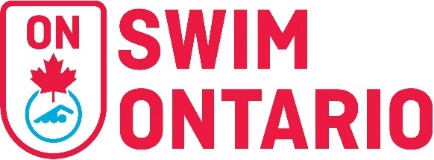 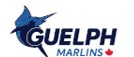 Session #DateSessionWarm UpStart1March 28Timed Finals4:15 pm5:00 pm2March 29Prelims7:00 am7:45 am3March 29Timed Finals12:30 am1:15 pm4March 29Finals5:30 pm6:15 pm5March 30Prelims7:00 am7:45 am6March 30Timed Finals12:30 pm1:15 pm7March 30Finals5:30 pm6:15 pm8March 31Timed Finals7:00 am7:45 am9March 31Timed Finals12:30 pm1:15 pmMixedPROGRAM OF EVENTSPROGRAM OF EVENTS101All Ages800m Freestyle102All Ages 1500m FreestyleWomen’s EventsPROGRAM OF EVENTSPROGRAM OF EVENTSMen’s Events113 & Over100m Freestyle (cash event)2313 & Over 50m Breaststroke4513& Over 50m Butterfly (eliminator cash event)6713& Over200m IM (cash event)8913 & Over 200m Backstroke10Women’s EventsPROGRAM OF EVENTSPROGRAM OF EVENTSMen’s Events1112 & Under100m Freestyle (cash event)121312 & Under50m Breaststroke141512 & Under50m Butterfly (cash event)161712 & Under200m IM (cash event)181912 & Under200m Backstroke20Women’s EventsPROGRAM OF EVENTSPROGRAM OF EVENTSMen’s Events113 & Over100m Freestyle (cash event)2313 & Over 50m Breaststroke4513 & Over50m Butterfly Eliminator3 heats6713 & Over200m IM (cash event)813 & Over50m Breaststroke913 & Over200m Backstroke10Women’s EventsPROGRAM OF EVENTSPROGRAM OF EVENTSMen’s Events2113 & Over100m Butterfly (cash event)222313 & Over50m Freestyle242513 & Over 100m Breaststroke (cash event)262713& Over 100m Backstroke (cash event)282913& Over 200m Freestyle30Women’s EventsPROGRAM OF EVENTSPROGRAM OF EVENTSMen’s Events3112 & Under100m Butterfly (cash event)323312 & Under50m Freestyle343512 & Under100m Breaststroke (cash event)363712 & Under100m Backstroke (cash event)383912 & Under200m Freestyle40Women’s EventsPROGRAM OF EVENTSPROGRAM OF EVENTSMen’s Events2113 & Over100m Butterfly (cash event)222313 & Over 50m Freestyle242513& Over 100m Breaststroke (cash event)262713 & Over100m Backstroke (cash event)282913 & Over200m Freestyle30Women’s EventsPROGRAM OF EVENTSPROGRAM OF EVENTSMen’s Events4113 & Over50m Backstroke 424313 & Over 200m Butterfly444513 & Over 200m Breaststroke 464713 & Over400m IM484913 & Over400m Freestyle50Women’s EventsPROGRAM OF EVENTSPROGRAM OF EVENTSMen’s Events5112 & Under50m Backstroke 525312 & Under200m Butterfly545512 & Under200m Breaststroke 565712 & Under400m IM585912 & Under400m Freestyle60